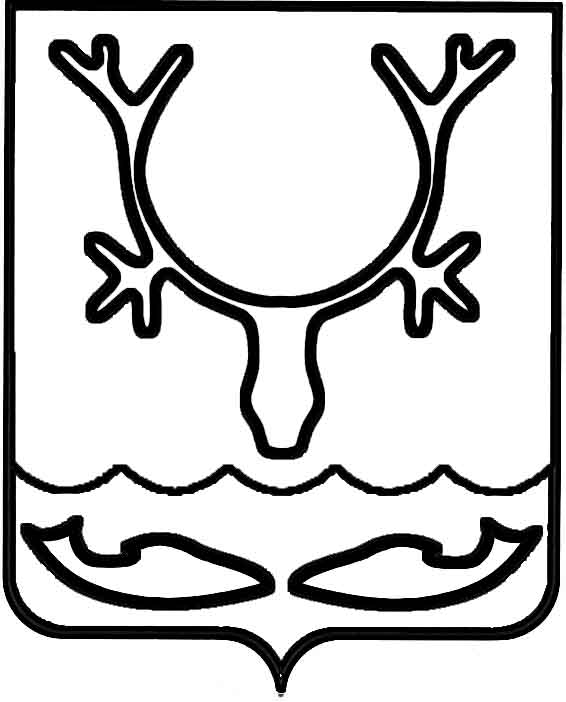 Администрация муниципального образования
"Городской округ "Город Нарьян-Мар"ПОСТАНОВЛЕНИЕО внесении изменения в постановление Администрации МО "Городской округ "Город Нарьян-Мар" от 31.08.2018 № 583 "Об утверждении муниципальной программы муниципального образования "Городской округ "Город Нарьян-Мар" "Развитие институтов гражданского общества                        в муниципальном образовании "Городской округ "Город Нарьян-Мар"Руководствуясь статьей 179 Бюджетного кодекса Российской Федерации, Порядком разработки, реализации и оценки эффективности муниципальных программ муниципального образования "Городской округ "Город Нарьян-Мар", утвержденным постановлением Администрации муниципального образования "Городской округ "Город Нарьян-Мар" от 10.07.2018 № 453, Администрация муниципального образования "Городской округ "Город Нарьян-Мар"П О С Т А Н О В Л Я Е Т:Внести изменение в муниципальную программу муниципального образования "Городской округ "Город Нарьян-Мар" "Развитие институтов гражданского общества в муниципальном образовании "Городской округ "Город Нарьян-Мар", утвержденную постановлением Администрации муниципального образования "Городской округ "Город Нарьян-Мар" от 31.08.2018 № 583 
(ред. от 27.08.2019), изложив Приложение 3 к программе в новой редакции согласно Приложению к настоящему постановлению.Настоящее постановление вступает в силу со дня его официального опубликования.Приложениек постановлению Администрациимуниципального образования "Городской округ "Город Нарьян-Мар"от 13.11.2019 № 1088Переченьмероприятий муниципальной программы муниципального образования "Городской округ "Город Нарьян-Мар" "Развитие институтов гражданского общества 
в муниципальном образовании "Городской округ "Город Нарьян-Мар"Ответственный исполнитель – отдел по работе с общественными организациями Администрации муниципального образования "Городской округ "Город Нарьян-Мар"13.11.2019№1088Глава города Нарьян-Мара О.О. Белак"Приложение 3к муниципальной программемуниципального образования"Городской округ "Город Нарьян-Мар""Развитие институтов гражданского общества в муниципальном образовании "Городской округ "Город Нарьян-Мар"№ п/пНаименование направления (мероприятия)Источники финансированияОбъемы финансирования (тыс. руб.)Объемы финансирования (тыс. руб.)Объемы финансирования (тыс. руб.)Объемы финансирования (тыс. руб.)Объемы финансирования (тыс. руб.)Объемы финансирования (тыс. руб.)№ п/пНаименование направления (мероприятия)Источники финансированияВсегов том числе:в том числе:в том числе:в том числе:в том числе:№ п/пНаименование направления (мероприятия)Источники финансированияВсего2019 год2020 год2021 год2022 год2023 годНаименование подпрограммы 1 "Развитие муниципальной системы поддержки некоммерческих организаций и общественных объединений граждан"Наименование подпрограммы 1 "Развитие муниципальной системы поддержки некоммерческих организаций и общественных объединений граждан"Наименование подпрограммы 1 "Развитие муниципальной системы поддержки некоммерческих организаций и общественных объединений граждан"Наименование подпрограммы 1 "Развитие муниципальной системы поддержки некоммерческих организаций и общественных объединений граждан"Наименование подпрограммы 1 "Развитие муниципальной системы поддержки некоммерческих организаций и общественных объединений граждан"Наименование подпрограммы 1 "Развитие муниципальной системы поддержки некоммерческих организаций и общественных объединений граждан"Наименование подпрограммы 1 "Развитие муниципальной системы поддержки некоммерческих организаций и общественных объединений граждан"Наименование подпрограммы 1 "Развитие муниципальной системы поддержки некоммерческих организаций и общественных объединений граждан"1.1Основное мероприятие 1 "Оказание поддержки некоммерческим организациям в реализации гражданских инициатив и стимулирование участия населения в осуществлении местного самоуправления"Итого, в том числе6 844,8900,01 486,21 486,21 486,21 486,21.1Основное мероприятие 1 "Оказание поддержки некоммерческим организациям в реализации гражданских инициатив и стимулирование участия населения в осуществлении местного самоуправления"городской бюджет 6 844,8900,01 486,21 486,21 486,21 486,21.1.1Направление расходов 1 "Финансовая поддержка некоммерческих организаций и общественных объединений граждан"Итого, в том числе6 844,8900,01 486,21 486,21 486,21 486,21.1.1Направление расходов 1 "Финансовая поддержка некоммерческих организаций и общественных объединений граждан"городской бюджет 6 844,8900,01 486,21 486,21 486,21 486,2Мероприятие 1 "Предоставление на конкурсной основе грантов на реализацию проектов социально ориентированных некоммерческих организаций"Итого, в том числе4 500,0900,0900,0900,0900,0900,0Мероприятие 1 "Предоставление на конкурсной основе грантов на реализацию проектов социально ориентированных некоммерческих организаций"городской бюджет 4 500,0900,0900,0900,0900,0900,0Мероприятие 2 "Поддержка инициатив общественных объединений, без образования юридического лица"Итого, в том числе2 344,80,0586,2586,2586,2586,2Мероприятие 2 "Поддержка инициатив общественных объединений, без образования юридического лица"городской бюджет 2 344,80,0586,2586,2586,2586,21.1.2Направление расходов 2 "Информационная поддержка некоммерческих организаций и общественных объединений граждан"Итого, в том числе0,00,00,00,00,00,01.1.2Направление расходов 2 "Информационная поддержка некоммерческих организаций и общественных объединений граждан"городской бюджет 0,00,00,00,00,00,0Мероприятие 1 "Размещение общественно значимой информации о деятельности социально ориентированных некоммерческих организаций, общественных объединений граждан на сайте Администрации МО "Городской округ "Город Нарьян-Мар", в официальном бюллетене МО "Городской округ "Город Нарьян-Мар" "Наш город"Итого, в том числе0,00,00,00,00,00,0Мероприятие 1 "Размещение общественно значимой информации о деятельности социально ориентированных некоммерческих организаций, общественных объединений граждан на сайте Администрации МО "Городской округ "Город Нарьян-Мар", в официальном бюллетене МО "Городской округ "Город Нарьян-Мар" "Наш город"городской бюджет 0,00,00,00,00,00,0Мероприятие 2 "Освещение событий, анонсирование в СМИ Администрации МО "Городской округ "Город Нарьян-Мар" конкретных проектов, реализуемых на территории МО "Городской округ "Город Нарьян-Мар"Итого, в том числе0,00,00,00,00,00,0Мероприятие 2 "Освещение событий, анонсирование в СМИ Администрации МО "Городской округ "Город Нарьян-Мар" конкретных проектов, реализуемых на территории МО "Городской округ "Город Нарьян-Мар"городской бюджет 0,00,00,00,00,00,01.1.3Направление расходов 3 "Организационная поддержка некоммерческих организаций и общественных объединений граждан"Итого, в том числе0,00,00,00,00,00,01.1.3Направление расходов 3 "Организационная поддержка некоммерческих организаций и общественных объединений граждан"городской бюджет 0,00,00,00,00,00,0Мероприятие 1 "Оказание консультационных услуг участникам программы"Итого, в том числе0,00,00,00,00,00,0Мероприятие 1 "Оказание консультационных услуг участникам программы"городской бюджет 0,00,00,00,00,00,0Мероприятие 2 "Оказание помощи в организации собраний, встреч и круглых столов участникам программы"Итого, в том числе0,00,00,00,00,00,0Мероприятие 2 "Оказание помощи в организации собраний, встреч и круглых столов участникам программы"городской бюджет 0,00,00,00,00,00,0Мероприятие 3 "Проведение конкурса на лучший социальный проект"Итого, в том числе0,00,00,00,00,00,0Мероприятие 3 "Проведение конкурса на лучший социальный проект"городской бюджет 0,00,00,00,00,00,0Итого по Подпрограмме 1, в том числе6 844,8900,01 486,21 486,21 486,21 486,2городской бюджет 6 844,8900,01 486,21 486,21 486,21 486,2Наименование подпрограммы 2 "Совершенствование системы территориального общественного самоуправления"Наименование подпрограммы 2 "Совершенствование системы территориального общественного самоуправления"Наименование подпрограммы 2 "Совершенствование системы территориального общественного самоуправления"Наименование подпрограммы 2 "Совершенствование системы территориального общественного самоуправления"Наименование подпрограммы 2 "Совершенствование системы территориального общественного самоуправления"Наименование подпрограммы 2 "Совершенствование системы территориального общественного самоуправления"Наименование подпрограммы 2 "Совершенствование системы территориального общественного самоуправления"Наименование подпрограммы 2 "Совершенствование системы территориального общественного самоуправления"2.1Основное мероприятие 1 "Мероприятия, направленные на развитие и поддержку территориального общественного самоуправления"Итого, в том числе6 897,81 181,81 429,01 429,01 429,01 429,02.1Основное мероприятие 1 "Мероприятия, направленные на развитие и поддержку территориального общественного самоуправления"городской бюджет 6 897,81 181,81 429,01 429,01 429,01 429,02.1.1Направление расходов 1 "Финансовая поддержка территориального общественного самоуправления"Итого, в том числе6 522,81 106,81 354,01 354,01 354,01 354,02.1.1Направление расходов 1 "Финансовая поддержка территориального общественного самоуправления"городской бюджет 6 522,81 106,81 354,01 354,01 354,01 354,0Мероприятие 1 "Предоставление ТОС  грантов на реализацию социально значимых проектов"Итого, в том числе2 202,8402,8450,0450,0450,0450,0Мероприятие 1 "Предоставление ТОС  грантов на реализацию социально значимых проектов"городской бюджет 2 202,8402,8450,0450,0450,0450,0Мероприятие 2 "Материальное поощрение председателей ТОС, работающих на общественных началах"Итого, в том числе2 520,0504,0504,0504,0504,0504,0Мероприятие 2 "Материальное поощрение председателей ТОС, работающих на общественных началах"городской бюджет 2 520,0504,0504,0504,0504,0504,0Мероприятие 3 "Возмещение затрат на приобретение имущества территориальными общественными самоуправлениями"Итого, в том числе1 600,00,0400,0400,0400,0400,0Мероприятие 3 "Возмещение затрат на приобретение имущества территориальными общественными самоуправлениями"городской бюджет 1 600,00,0400,0400,0400,0400,0Мероприятие 4 "Возмещение затрат на арендную плату за аренду нежилых помещений и  возмещение части коммунальных платежей за пользование нежилыми помещениями территориальными общественными самоуправлениями"Итого, в том числе0,00,00,00,00,00,0Мероприятие 4 "Возмещение затрат на арендную плату за аренду нежилых помещений и  возмещение части коммунальных платежей за пользование нежилыми помещениями территориальными общественными самоуправлениями"городской бюджет 0,00,00,00,00,00,0Мероприятие 5 "Предоставление грантов в форме субсидий на организацию деятельности территориальных общественных самоуправлений"Итого, в том числе200,0200,00,00,00,00,0Мероприятие 5 "Предоставление грантов в форме субсидий на организацию деятельности территориальных общественных самоуправлений"городской бюджет 200,0200,00,00,00,00,02.1.2Направление расходов 2 "Популяризация деятельности территориального общественного самоуправления"Итого, в том числе375,075,075,075,075,075,02.1.2Направление расходов 2 "Популяризация деятельности территориального общественного самоуправления"городской бюджет 375,075,075,075,075,075,0Мероприятие 1 "Размещение общественно значимой информации о деятельности территориальных общественных самоуправлений на сайте Администрации МО "Городской округ "Город Нарьян-Мар", в официальном бюллетене МО "Городской округ "Город Нарьян-Мар" "Наш город"Итого, в том числе0,00,00,00,00,00,0Мероприятие 1 "Размещение общественно значимой информации о деятельности территориальных общественных самоуправлений на сайте Администрации МО "Городской округ "Город Нарьян-Мар", в официальном бюллетене МО "Городской округ "Город Нарьян-Мар" "Наш город"городской бюджет 0,00,00,00,00,00,0Мероприятие 2 "Освещение событий, анонсирование в СМИ Администрации МО "Городской округ "Город Нарьян-Мар" конкретных проектов, реализуемых территориальными общественными самоуправлениями на территории МО "Городской округ "Город Нарьян-Мар"Итого, в том числе0,00,00,00,00,00,0Мероприятие 2 "Освещение событий, анонсирование в СМИ Администрации МО "Городской округ "Город Нарьян-Мар" конкретных проектов, реализуемых территориальными общественными самоуправлениями на территории МО "Городской округ "Город Нарьян-Мар"городской бюджет 0,00,00,00,00,00,0Мероприятие 3 "Организация и проведение конкурса "Лучший ТОС"Итого, в том числе375,075,075,075,075,075,0Мероприятие 3 "Организация и проведение конкурса "Лучший ТОС"городской бюджет 375,075,075,075,075,075,0Итого по Подпрограмме 2, в том числе6 897,81 181,81 429,01 429,01 429,01 429,0городской бюджет 6 897,81 181,81 429,01 429,01 429,01 429,0Всего по Программе, в том числе13 742,62 081,82915,22915,22915,22915,2городской бюджет 13 742,62 081,82915,22915,22915,22915,2